OBJEDNÁVKAVOZM-2020-003656List č. 1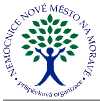 Dodavatel BYTOVÝ TEXTIL Škodák a.s.Nemocnice Nové Město na Moravě, příspěvková organizaceŽďárská 610592 31 Nové Město na MoravěIČO 00842001 DIČ CZ00842001Spisová značkaNapajedla, Kvítkovická 1528763 61 NapajedlaCZECH REPUBLICIČO 06021255 DIČ CZ06021255Kód spojení dodavateleKontakt na dodavatele:PříjemceVyřizuje:	XXXXSchválil:	XXXXE-mail	XXXXTelefon	XXXXZboží doručit v pracovní dny do 14hodin.Tento doklad byl vytištěn informačním systémem QI 100.2, www.qi.czKód akce1Požadované datum dodáníZpůsob dopravyDatum vytvoření22.12.2020Způsob úhradyVytvořilXXXXDodací podmínkyZodpovědná osobaCeny jsou uváděnyS daníVlastní spojeníDatová schránkay2hrjptPředmětPředmětPředmětPředmětKód zbožíNázev zbožíObjednáno MJ Inteýní kódObjednáno Skladová výsledné MJCena za jednotkuCena celkemZ174402Rukavice vyšetřovací Sempercare Nitril Velvet vel. S, nepudrované3008012-680150 000,00 ksXXXXXXXXZ174403Rukavice vyšetřovací Sempercare Nitril Velvet vel. M, nepudrované3008012-680280 000,00 ksXXXXXXXXZ174404Rukavice vyšetřovací Sempercare Nitril Velvet vel. L, nepudrované3008012-680310 000,00 ksXXXXXXXXCena celkem bez DPHCena celkem bez DPH350 578,51CZKCelkem DPH73 621,49CZKCelkem424 200,00CZK